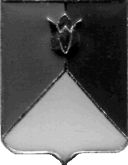 
РОССИЙСКАЯ ФЕДЕРАЦИЯАДМИНИСТРАЦИЯ КУНАШАКСКОГО МУНИЦИПАЛЬНОГО РАЙОНА ЧЕЛЯБИНСКОЙ  ОБЛАСТИПОСТАНОВЛЕНИЕот  19.07.2023г.  № 1242В соответствии с Бюджетным кодексом Российской Федерации, Постановлением Правительства Челябинской области от 28.12.2018 года     № 657-П,  решением Собрания депутатов Кунашакского муниципального района от 20.05.2020 года № 58 «Об утверждении Положения о бюджетном процессе в Кунашакском муниципальном районе» ПОСТАНОВЛЯЮ:1. Внести в постановление Администрации Кунашакского муниципального района от 30.12.2022 года № 1920 «О мерах по обеспечению исполнения районного бюджета» следующие изменения:1) дополнить пунктами 3-1 и 3-2 следующего содержания :«3-1. Установить, что в 2023 году получатели средств районного бюджета предусматривают в заключаемых ими договорах (муниципальных контрактах) на поставку товаров (выполнение работ, оказание услуг), средства на финансовое обеспечение которых подлежат казначейскому сопровождению в соответствии с бюджетным законодательством Российской Федерации, авансовые платежи в размере от 30 до 50 процентов суммы договора (муниципального контракта), но не более лимитов бюджетных обязательств, доведенных до получателей средств районного бюджета на указанные цели на 2023 год.3-2. Получатели средств районного бюджета вправе в соответствии с частью 651 статьи 112 Федерального закона от 5 апреля 2013 года № 44-ФЗ «О контрактной системе в сфере закупок товаров, работ, услуг для обеспечения государственных и муниципальных нужд» внести по соглашению сторон в заключенные со дня вступления в силу пункта 3-1 настоящего постановления договоры (муниципальные контракты) на поставку товаров (выполнение работ, оказание услуг) изменения в части установления в них условия о выплате авансовых платежей в соответствии с пунктом 3-1 настоящего постановления (увеличения предусмотренных ими размеров авансовых платежей до размеров, определенных в соответствии с пунктом 3-1 настоящего постановления) с соблюдением размере обеспечения исполнения договора (муниципального контракта), устанавливаемого в соответствии с частью 6 статьи 96 Федерального закона от 5 апреля 2013 года № 44-ФЗ «О контрактной системе в сфере закупок товаров, работ, услуг для обеспечения государственных и муниципальных нужд».»;2) абзац пятый пункта 7 изложить в следующей редакции:«на финансовое обеспечение выполнения муниципальных заданий на оказание муниципальных услуг (выполнение работ), образовавшихся в связи с недостижением установленных муниципальным заданием показателей, характеризующих объем муниципальных услуг (выполнение работ), за исключением случаев, когда недостижение указанных показателей обусловлено приостановлением (ограничением) деятельности в 2022 году районных бюджетных и автономных учреждений в связи с профилактикой и устранением последствий распространения короновирусной инфекции, а также иных случаев, установленных Правительством Челябинской области;»;3) абзац первый пункта 8 изложить в следующей редакции :«8. Установить, что в соответствии с решением о районном бюджете перечисление субсидий юридическим лицам (за исключением субсидий бюджетным и автономным муниципальным учреждениям), индивидуальным предпринимателям, физическим лицам – производителям товаров, работ, услуг, осуществляется в следующем порядке:».       2. Настоящее постановление подлежит официальному опубликованию.Исполняющий обязанностиГлавы района	                						       Э.А. ВакиловаО внесении изменений в постановление Администрации Кунашакского муниципального района от 30.12.2022 года № 1920